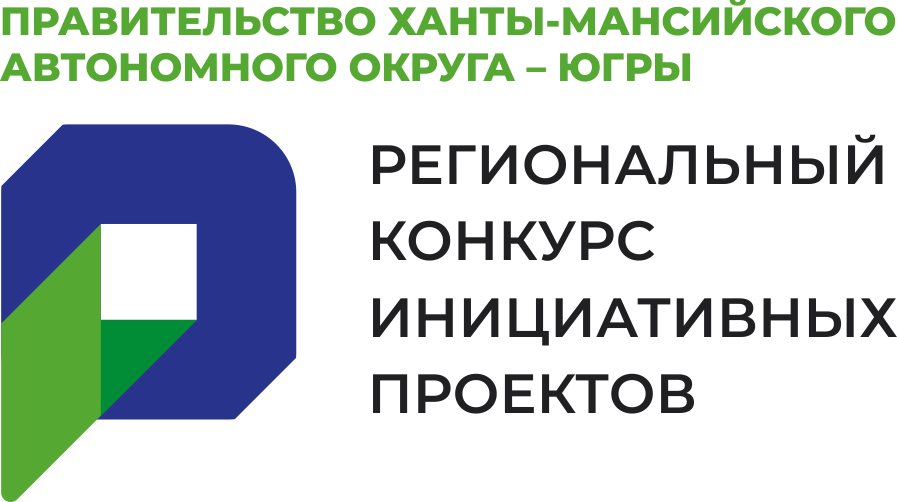 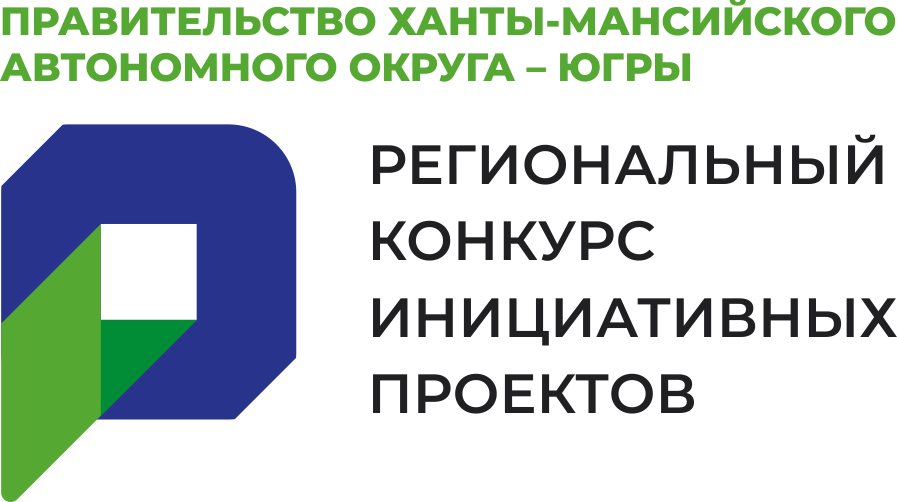 НАЗВАНИЕИНИЦИАТИВНОГОПРОЕКТАПроект поддержан жителями в онлайн-голосованиина Региональном конкурсе инициативных проектовСубсидия Правительства Югры _________ рублейВклад муниципалитета _________ рублейВклад населения _________ рублейИнициативная группаНАЗВАНИЕИНИЦИАТИВНОГОПРОЕКТАПроект поддержан жителями в онлайн-голосованиина Региональном конкурсе инициативных проектовСубсидия Правительства Югры _________ рублейВклад муниципалитета _________ рублейВклад населения _________ рублейИнициатор инициативного проекта